Муниципальное бюджетное дошкольное образовательное учреждение«Ромодановский детский сад комбинированного вида»Конспект занятия с детьми старшей группы на тему:«Знакомство с профессией электрик».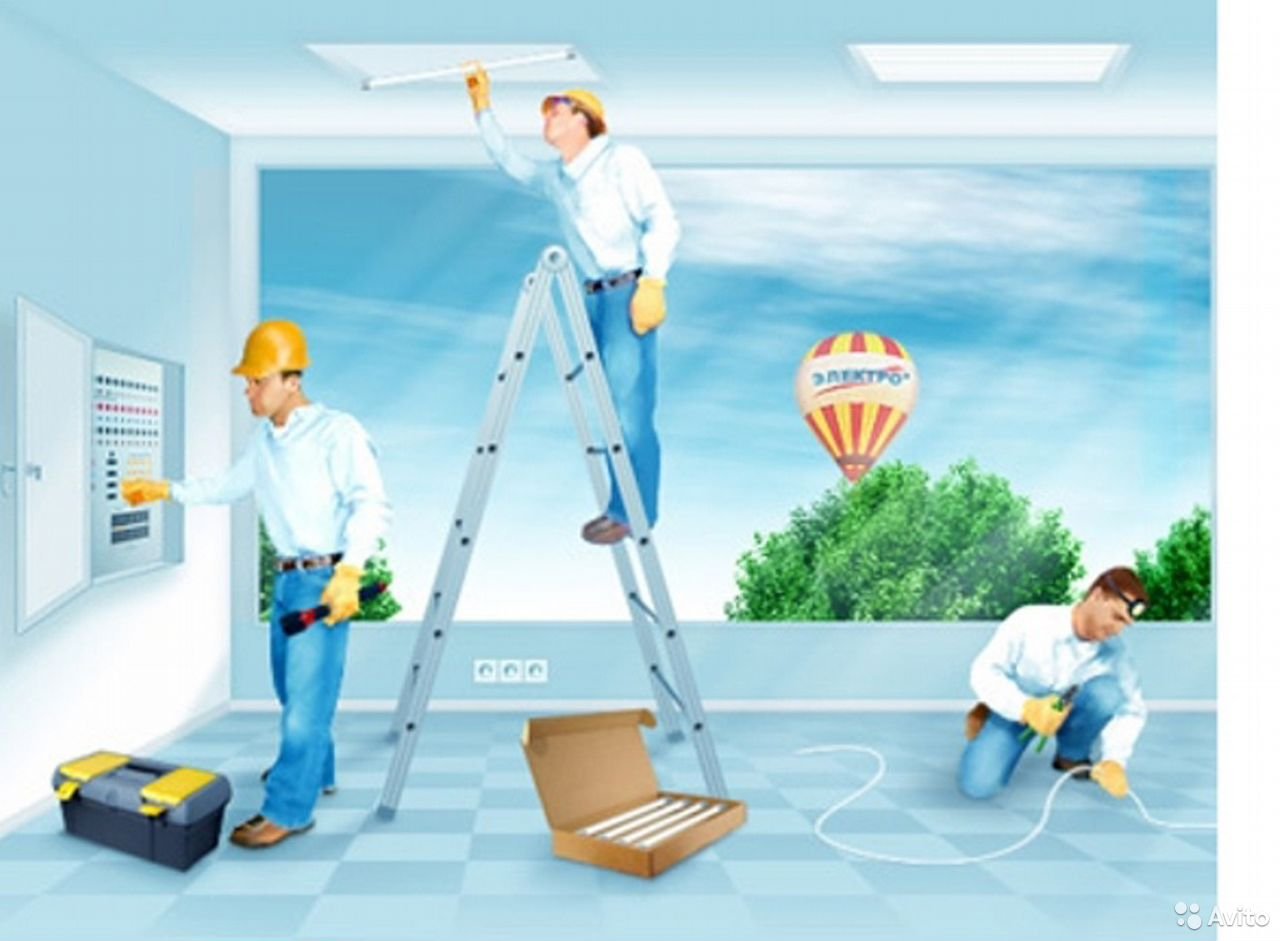 Подготовила: воспитатель                                                                              Лашина Е.А.Конспект занятия с детьми старшей группы на тему:«Знакомство с профессией электрик».Цель:Познакомить детей с профессией электрик, с некоторыми профессиональными действиями, с его профессиональным оборудованием.Задачи:Дать первичные представления о труде электрика, его роли в обществе и в жизни каждого человека.Пополнять словарный запас по теме.Расширить кругозор детей. Формировать основы безопасности собственной жизнедеятельности.Воспитывать уважение к людям разных профессий и своим родителям.Оборудование:  Мультимедийная система,  картинки с изображением разных профессий, одежды, головных уборов, рабочих инструментов, лист бумаги, клей, конверт, ручка.Предварительная работа:Беседа об электричестве и электрических приборах.Рассматривание наглядно-дидактического материала по темам: «Электричество» и «Бытовая техника».Ход занятия:Организационный момент.Педагог в групповой комнате просит занять места, расставив стульчики полукругом перед мультимедийной системой.Беседа.- Ребята, сегодня мы продолжаем знакомство с профессиями людей.- Для чего мы это делаем?  Зачем это нам нужно?         (ответы детей)- Сегодня мы поговорим об очень важной в жизни каждого человека профессии, а о какой мы с вами подумаем после просмотра видеопослания, которое пришло к нам в детский сад.Просмотр презентации, в которой герои  сказки просят ребят о помощи.- Ребята, у вас было когда-нибудь такое, чтобы дома не было электричества? Какие трудности появляются из-за этого?  (ответы детей: нельзя включить свет, посмотреть телевизор, темно, не работают электроприборы и т.д.)- Как вы думаете, почему электричество перестало работать? (ответы детей: порвались провода, короткое замыкание)- Интересно, если произошла поломка электроприборов или пропало электричество, или произошло короткое замыкание человека какой профессии нужно пригласить?(ответы детей)- Правильно, для того, чтобы устранить поломку, связанную с электричеством, вызывают электрика. Но как же нам ответ передать своим друзьям из сказки? Ребята, а давайте напишем им послание. И даже не напишем, а создадим. Для этого, возьмем лист бумаги и наклеим на лист все, что связанно с профессией электрик.Дидактические  игры.Дидактическая  игра: «Найди электрика».На столе лежат картинки с изображением разных профессий. Нужно найти картинку с изображением нужной профессии.- Ребята, посмотрите внимательно, люди каких профессий здесь изображены? А, вы  знаете, как  выглядит электрик?  Я вам сейчас расскажу. Электрик следит за тем, чтоб в каждом доме было электричество, чтобы оно исправно работало: в каждом доме показывал телевизор, работали все электрические приборы, горели лампочки. Электрики не только в домах выполняют свою работу. На улице протягивают провода на столбах и развешивают фонари для освещения наших улиц. Давайте с вами попробуем отыскать нужную для вас картинку. - Молодцы! Сейчас мы наклеим нашу картинку на наше послание.  Дидактическая  игра: «Одежда для электрика».На столе лежат картинки с изображением  разной одеждой (белый халат, фартуки, платья, разные головные уборы). Нужно найти картинку с изображением нужной одежды, головной убор для работы электрика.- Ребята, электрика мы с вами нашли, давайте ему еще и рабочую форму подберем. А может электрик работать без специальной одежды? Почему?(ответы детей)- Конечно, электрику необходимо специальная одежда. Спецовка защищает от пыли и грязи. Конечно же, каска оранжевого цвета. Она  служит для безопасности и защищает голову электрика от каких-либо  ударов. Еще электрику необходим  монтажный пояс. А для чего он нужен?(ответы детей)- Ребята наклеивают нужные картинки, а мы с вами посмотрим,  правильно они выбрали,  или быть может,  кто-то ошибся? Посмотрите,  для электрика мы приклеиваем специальную одежду которая как называется?(ответы детей: спецовка) - Давайте наклеим наши картинки на наше послание- Посмотрите, ребята, одежду мы подобрали, что же еще необходимо электрику для работы?(ответы детей: инструменты)- Правильно, инструменты. Давайте, с вами  выберем приборы, необходимые для работы электрику, но сначала немножко отдохнем и поиграем в игру: «Ток бежит по проводам».Физкультминутка:Ток бежит по проводам,Свет несет в квартиру нам.Чтоб работали приборы:Холодильник, мониторы,Кофемолка, пылесос,Ток энергию принес.Дидактическая  игра: «Какие инструменты нужны для работы электрику?»На столе лежат картинки с изображением разного рабочего инвентаря ( пассатижи, расческа, весы, ткань и т.д.). Нужно найти картинку с изображением нужного инструмента  для работы электрика.- Ребята, давайте найдем и приклеим инструменты, необходимые для работы с электричеством. Вы мне показывайте инструмент, а я вам расскажу  для чего он необходим.        - Индикаторная отвертка – у нее есть специальная лампочка, с помощью которой можно проверить есть электричество или нет. Если лампочка загорается, значит, есть электричество, если лампочка не загорается, электричества нет.- Пассатижи – нужны для захвата деталей, перекусывание проводов. Пассатижи имеют ручки, покрытые изоляцией, и поэтому могут использоваться при работе с электричеством.- Изолента – нужна для обмотки проводов.- Монтажный нож – тоже необходим для работы. Он помогает в основном при разделке и обрезании проводов, зачистке контактов и во многих других случаях. Нож имеет изолированную ручку.- Вот, кажется, и собрали мы свое послание. А как вы думаете, профессия электрик опасная или нет? Почему?(ответы детей: работа с током)- Мы с вами сегодня узнали, что электричество – не шутка, и поэтому нужно помнить всегда правила безопасности при работе с электричеством, знать,  как пользоваться электроприборами, чтобы не было беды. Я вам сейчас буду показывать карточки – схемы, а вы мне будите говорить правила.Правила безопасности:Не дотрагивайся до проводов и электроприборов мокрыми руками.Пользуйся только исправленными электроприборами. Не оставляй их включенными без присмотра.Не играй с розетками.Уходя из дома, гаси свет и выключай электроприборы.Нельзя включать электроприборы без разрешения взрослых и в их отсутствие.- Теперь наше послание готово! Осталось положить в конверт и подписать и отнести на почту.Педагог подписывает конверт:Куда: сказочная страна.Кому: героям сказки «Красавица и чудовище».Итог.- Вот какие мы молодцы! Помогли героям найти нужного человека.- Ребята, с какой профессией мы сегодня познакомились?- Что мы узнали нового о работе электрика?- Может быт,  кто-то уже сейчас захотел стать электриками? А вы можете сейчас работать электриками? Почему?(Ответы детей)- Молодцы! На этом наше занятие заканчивается. До новых встреч.